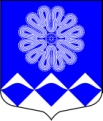 РОССИЙСКАЯ ФЕДЕРАЦИЯАДМИНИСТРАЦИЯМУНИЦИПАЛЬНОГО ОБРАЗОВАНИЯПЧЕВСКОЕ СЕЛЬСКОЕ ПОСЕЛЕНИЕКИРИШСКОГО МУНИЦИПАЛЬНОГО РАЙОНАЛЕНИНГРАДСКОЙ ОБЛАСТИПОСТАНОВЛЕНИЕ 08 ноября  2016 года 								№   118В целях реализации статьи 10 Федерального закона Российской Федерации  от 28 декабря 2009 года № 381 «Об основах государственного регулирования торговой деятельности в Российской Федерации», в соответствии с подпунктом 10 пункта 1 статьи 14 Федерального закона Российской Федерации от 06 октября 2003 года № 131-ФЗ  «Об общих принципах организации местного самоуправления в Российской Федерации»,  Постановлением  Правительства Российской Федерации от 29 сентября 2010 года № 772 «Об утверждении правил включения нестационарных торговых объектов, расположенных на земельных участках, в зданиях, строениях и сооружениях, находящихся в государственной и муниципальной собственности, в схему размещения нестационарных торговых объектов», приказом комитета по развитию малого, среднего бизнеса и потребительского рынка Правительства Ленинградской области от 18 августа 2016 года № 22 «О порядке разработки и утверждения схем размещения нестационарных торговых объектов на территории муниципальных образований Ленинградской области», Администрация муниципального образования Пчевское сельское поселение Киришского муниципального района Ленинградской области ПОСТАНОВЛЯЕТ:	1.Внести следующие изменения в постановление №71 от 18.07.2016 года «Об утверждении  схемы размещения нестационарной торговой сети муниципального образования Пчевское сельское поселение  Киришского муниципального района Ленинградской области»:	     1.1. Приложение №1 к постановлению №71 от 18.07.2016 года «Об утверждении  схемы размещения нестационарной торговой сети муниципального образования Пчевское сельское поселение  Киришского муниципального района Ленинградской области», изложить в редакции   согласно Приложению № 1 к настоящему постановлению;2.	Опубликовать настоящее постановление в газете  «Пчевский вестник».3.  Разместить настоящее постановление на официальном сайте администрации муниципального образования Пчевское сельское поселение Киришского муниципального района Ленинградской области.4.	Настоящее постановление вступает в силу со дня его официального опубликования.5.	Контроль за исполнением настоящего постановления  оставляю за собой.Глава администрации	                                                                   Д.Н. Левашов  Приложение 1к постановлению Администрации Пчевского  сельского поселения от    08 ноября  2016г. № 118СХЕМА РАЗМЕЩЕНИЯНЕСТАЦИОНАРНЫХ ТОРГОВЫХ ОБЪЕКТОВ, РАСПОЛОЖЕННЫХ НА ТЕРРИТОРИИ МУНИЦИПАЛЬНОГО ОБРАЗОВАНИЯ ПЧЕВСКОЕ  СЕЛЬСКОЕ ПОСЕЛЕНИЕ КИРИШСКОГО МУНИЦИПАЛЬНОГО РАЙОНА ЛЕНИНГРАДСКОЙ ОБЛАСТИ«О внесении изменений в постановление №71 от 18.07.2016 года «Об утверждении  схемы размещения нестационарной торговой сети муниципального образования Пчевское сельское поселение  Киришского муниципального района Ленинградской области»Идентификационный номер НТОМесто размещения НТО (адресный ориентир)Вид НТОПлощадь НТОСпециализация НТОПравообладатель НТО (наименование, ИНН)Реквизиты документов на размещение НТОЯвляется ли правообладатель НТО субъектом малого и(или) среднего предпринимательства (да/нет)Период размещения НТО (с ___ по ___)123456781д. Новинкаавтомагазин8,7Продовольственные, непродовольственные товары Юридические лица и индивидуальные предпринимателиПостановление № 71 от 18.07.2016 года Дана неопределенный срок2д. Виткаавтомагазин8,7Продовольственные, непродовольственные товарыЮридические лица и индивидуальные предпринимателиПостановление № 71 от 18.07.2016 года Дана неопределенный срок3д. Виткаавтомагазин11,25Продовольственные, непродовольственные товарыЮридические лица и индивидуальные предпринимателиПостановление № 71 от 18.07.2016 года Да на неопределенный срок4д. Городище автомагазин8,7Продовольственные, непродовольственные товарыЮридические лица и индивидуальные предпринимателиПостановление № 71 от 18.07.2016 года Дана неопределенный срок5д.  Городищеавтомагазин11,25Продовольственные, непродовольственные товарыЮридические лица и индивидуальные предпринимателиПостановление № 71 от 18.07.2016 года Дана неопределенный срок6д. Дубняги автомагазин8,7Продовольственные, непродовольственные товарыЮридические лица и индивидуальные предпринимателиПостановление № 71 от 18.07.2016 года Дана неопределенный срок7д. Дубнягиавтомагазин11,25Продовольственные, непродовольственные товарыЮридические лица и индивидуальные предпринимателиПостановление № 71 от 18.07.2016 года Дана неопределенный срок8д. Дуняковоавтомагазин8,7Продовольственные, непродовольственные товарыЮридические лица и индивидуальные предпринимателиПостановление № 71 от 18.07.2016 года Дана неопределенный срок9д. Дуняковоавтомагазин11,25Продовольственные, непродовольственные товарыЮридические лица и индивидуальные предпринимателиПостановление № 71 от 18.07.2016 года Дана неопределенный срок10д. Иконовоавтомагазин8,7Продовольственные, непродовольственные товарыЮридические лица и индивидуальные предпринимателиПостановление № 71 от 18.07.2016 года Дана неопределенный срок11д. Иконовоавтомагазин11,25Продовольственные, непродовольственные товарыЮридические лица и индивидуальные предпринимателиПостановление № 71 от 18.07.2016 года Дана неопределенный срок12д. Мотоховоавтомагазин8,7Продовольственные, непродовольственные товарыЮридические лица и индивидуальные предпринимателиПостановление № 71 от 18.07.2016 года Дана неопределенный срок13д. Мотоховоавтомагазин11,25Продовольственные, непродовольственные товарыЮридические лица и индивидуальные предпринимателиПостановление № 71 от 18.07.2016 года Дана неопределенный срок14д. Чирковоавтомагазин8,7Продовольственные, непродовольственные товарыЮридические лица и индивидуальные предпринимателиПостановление № 71 от 18.07.2016 года Дана неопределенный срок15д. Пчева площадь у Дома культуры автомагазин, лоток, палатка 1000,00Продовольственные, непродовольственные товарыЮридические лица и индивидуальные предпринимателиПостановление № 71 от 18.07.2016 года Да на неопределенный срок